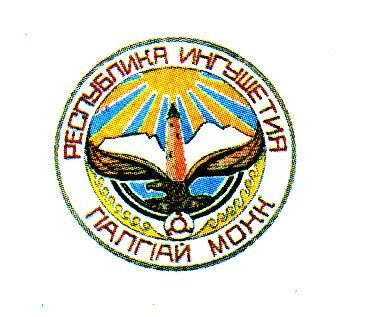 ГIАЛГIАЙ  РЕСПУБЛИКАЗАКОН«ГIалгIай Республика  паччахьалкхен даржашка а паччахьалкхен граждански служба даржашка а хиннача наха луча социальни гарантейх» долча ГIалгIай Республика  Закона хувцамаш юкъедахьара хьакъехьаТIаийцадГIалгIай РеспубликаХалкъа Гуллама	                                              2016 шера 15 декабреСтатья 1«ГIалгIай Республика  паччахьалкхен даржашка а  паччахьалкхен граждански служба  даржашка а хиннача  наха луча а социальни  гарантех»  долча  2000 шера 29 февралерча №2-РЗ йолча ГIалгIай Республика  Закона (газет «ГIалгIайче», 2000, 15 марте, 2002, 25 июле; 2005, 2 апреле,                          9 августе; 2006, 4 марте, 4 мае; 2007, 19 мае; 2010, 13 ноябре; 2011,                         6 октябре; 2012, 15 мае; 2014, 17 апреле) юкъехьо 1обелгалдаь хувцамаш:3 статье:хьалхарча абзаце  дешаш: «цхьан шерал кIезигах  доацаш» хувца дешашца «пхе шерал кIезигах доацаш»;шоаллагIча абзаце дешаш «цхьан  шерагара  кхаь шерага кхаччалца  - 55  процент, кхаь шерал совгIа  - 75 процент»;2) 4 статьяй хьалхарча абзаце  дешаш «15 шерал кIезигах доацаш» хувца дешашца «шерашка къахьегарах пенси хьожаде, укх Закона  10  тIатохарца нийса аргIа  йолча шера белгалду»;3) 6 статьяй  хьалхарча абзаце хьалхарча предложене дешаш «15 шерал кIезигах доацаш» хувца дешашца «шерашка къахьегарах пенси хьожаде укх Закона  10  тIатохарца нийса аргIа  йолча шера белгалду,»;  шоллагIча предложене дешаш «15 шерал совгIа» хувца дешашца «белгалъяьча стажал совнагIа»; 4)  тIатохар де ер чулоацам болча 10 тIатохарца:«ГIалгIай Республика  паччахьалкхен  даржашка а паччахьалкхен граждански  служба даржашка а хиннача наха луча социальни гарантейх» долча ГIалгIай Республика  Закона                  10 ТIатохар  Къахьегара шерех пенси хьожаде пенси хьожаде паччахьалкхен граждански служба, муниципальни служба стаж   ».Статья 21. Ер Закон низаца чIоагIденна болх бе долалу 2017 шера 1 январе денз.2. Ше йолча йита шерех къахьегарах ГIалгIай Республика паччахьалкхен граждански службе хиннача  цигара  2017 шера 1 январе хилале мукъабовлийтача  а  наха пенсе баха йола бокъонаш, ГIалгIай Республика паччахьалкхен граждански службе  2017 шера 1 январага къахьегаш болча а 2017 шера 1 январага  паччахьалкхен граждански службе  къахьегарах пенси хьожаде белгалъяь стаж 20 шерал кIезигах йоацача а наха, 2017 шера 1 январага ГIалгIай Республика паччахьалкхен граждански службе хилар  д1ахо  хьоча,  белгалъяь стаж 15 шерал кIезигах йоацача, 2017 шера 1 январага къоаналла (заIап хиларах), «Страховой пенсейх» долча 2013 шера 28 декабрерча №400-ФЗ йолча Федеральни законаца нийса страховой пенси эца бокъо кхаьчача а наха.ГIалгIай Республика	Мехкда                                                                             Евкуров Ю.Б.         г. Магас2016 шера «_____»___________       №______Къахьегара шерех пенси хьожадаь шуКъахьегара шерех пенси аргIа йолча шера хьожадара стаж 201715 шуи 6 бутти201816 шу201916 шуи 6 бутти202017 шу202117 шуи 6 бутти202218 шу202318 шуи 6 бутти202419 шу202519 шуи 6 бутти2026 шу а тIадоагIа шераш20 шу